Załącznik do UchwałyNr  …./……/16Rady Miasta Tychyz dnia 28 stycznia 2016 r.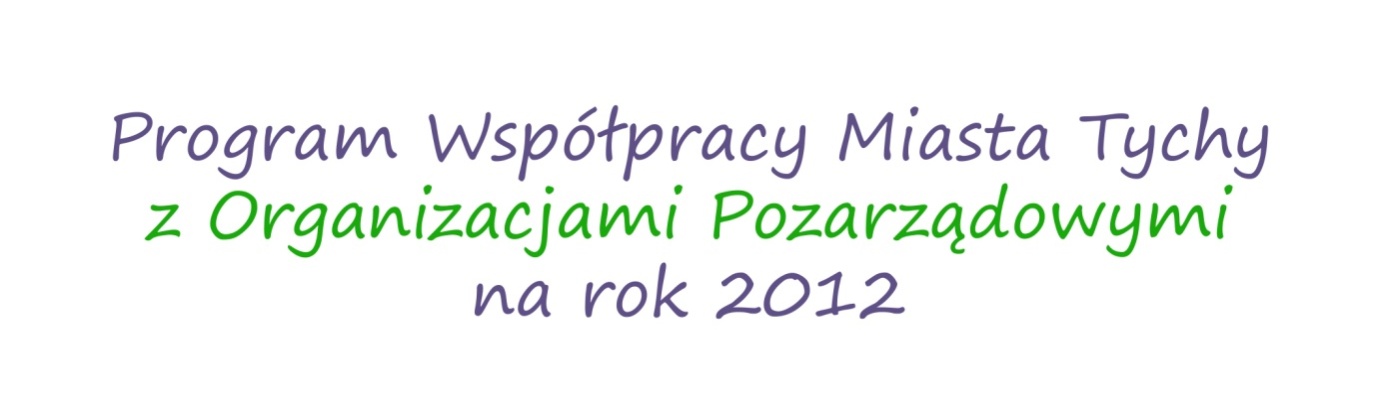 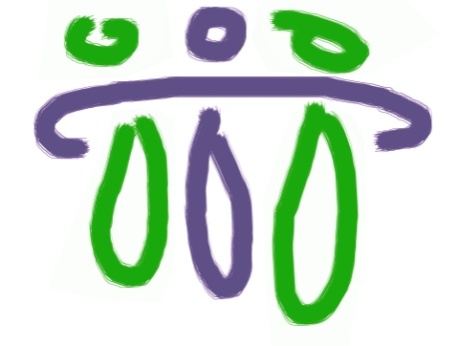 NA ROK 2016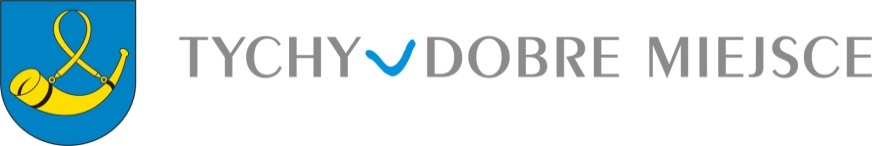 WstępAktem prawnym normującym relacje pomiędzy sektorem publicznym i pozarządowym jest Ustawa 
o działalności pożytku publicznego i o wolontariacie uchwalona w dniu 24 kwietnia 2003r. Stwarza ona ramy regulujące współpracę międzysektorową rozumianą szerzej niż zlecanie zadań publicznych, określa ona także możliwości partnerskiego tworzenia polityki publicznej, zespołów o charakterze inicjatywnym czy doradczym oraz współpracy na zasadach inicjatywy lokalnej. Roczny program współpracy z organizacjami pozarządowymi oraz innymi podmiotami prowadzącymi działalność pożytku publicznego zawiera szeroki katalog form współpracy oraz opisuje działania jakie muszą być podjęte, aby ta relacja nieustannie się rozwijała na zasadach wzajemnego zaufania z wykorzystaniem najlepszych praktyk w zakresie komunikacji i partycypacji.Ilekroć w niniejszym Programie Współpracy Miasta Tychy z Organizacjami Pozarządowymi na rok 2016, zwanym dalej Programem, jest mowa o:„ustawie” – rozumie się przez to ustawę z dnia 24 kwietnia 2003 r. o działalności pożytku publicznego 
i o wolontariacie (Dz. U. z 2014 r., poz. 1118 j.t. z późn. zm.);„organizacjach pozarządowych” – rozumie się przez to organizacje pozarządowe w rozumieniu art. 3 ust. 2 ustawy oraz podmioty wymienione w art. 3 ust. 3 ustawy;„organizacjach pożytku publicznego” – rozumie się przez to organizacje pożytku publicznego w rozumieniu art. 20 ustawy;„zadaniach publicznych” – rozumie się przez to zadania w zakresie określonym w art. 4 ustawy;„działalności pożytku publicznego” – rozumie się przez to działalność pożytku publicznego w rozumieniu art. 3 ust. 1 ustawy;„otwartym konkursie ofert” – rozumie się przez to tryb zlecania realizacji zadań publicznych organizacjom pozarządowym, o którym mowa w art. 11 ust. 2 ustawy;„Mieście” – rozumie się przez to Miasto Tychy;„Prezydencie” – rozumie się przez to Prezydenta Miasta Tychy;„Wydziale Spraw Społecznych i Zdrowia” – rozumie się przez to Wydział Spraw Społecznych i Zdrowia Urzędu Miasta;„wydziałach i jednostkach merytorycznych” – rozumie się przez to resortowe wydziały Urzędu Miasta oraz jednostki organizacyjne Miasta;„dysponencie dotacji” – rozumie się przez to jednostkę organizacyjną Urzędu Miasta dysponującą środkami budżetowymi;„dotacji” – rozumie się przez to dotację w rozumieniu art. 127 ust. 1 pkt 1 lit. e oraz art. 221 ustawy z dnia 27 sierpnia 2009 r. o finansach publicznych (Dz. U. z 2013r., poz. 885 z późn. zm.);„Komisji Konkursowej” – rozumie się przez to komisję, o której mowa w art. 15 ust. 2a ustawy;„BIP” – rozumie się przez to Biuletyn Informacji Publicznej Urzędu Miasta prowadzony w Internecie pod adresem: www.bip.umtychy.pl;„serwis internetowy dla organizacji pozarządowych” – rozumie się przez to serwis internetowy prowadzony przez Urząd Miasta, w części skierowanej do organizacji pozarządowych pod adresem: www.ngo.umtychy.pl.Program reguluje współpracę między Miastem a organizacjami pozarządowymi w zakresie planowania, inicjowania i realizacji zadań publicznych na terenie Miasta lub na rzecz jego mieszkańców, w obszarach ustawy określonych w artykule 4 ust. 1.Program dotyczy organizacji pozarządowych, bez względu na ich siedzibę, których cele statutowe przewidują prowadzenie działalności pożytku publicznego w zakresie odpowiadających zadaniom gminy i powiatu.Program realizowany będzie w okresie od 1 stycznia do 31 grudnia 2016 roku.Współpraca Miasta z organizacjami pozarządowymi odbywa się na zasadach: pomocniczości, suwerenności stron, partnerstwa, efektywności, uczciwej konkurencji i jawności.Zasada pomocniczości – prawo obywateli do samodzielnego definiowania i rozwiązywania problemów, w tym należących także do sfery pożytku publicznego. Uznając to prawo Miasto zleca organizacjom pozarządowym wykonywanie zadań publicznych.Zasada suwerenności stron – wzajemne respektowanie swojej odrębności i niezależności w sposobie działania, a w ości nie ingerowanie w wewnętrzne sprawy podmiotów współpracy.Zasada partnerstwa – równoprawny i dobrowolny udział stron w identyfikowaniu i definiowaniu problemów społecznych, wypracowywaniu sposobów ich rozwiązania oraz wykonywaniu zadań publicznych. Miasto tworzy warunki dla udziału organizacji pozarządowych w procesie planowania, podejmowania decyzji i ich realizacji.Zasada efektywności – Miasto przy zlecaniu organizacjom pozarządowym zadań publicznych, dokonuje wyboru najefektywniejszego sposobu wykorzystania środków publicznych z zachowaniem wymogów określonych w art. 47 i art. 254 pkt. 3-4 ustawy z dnia 27 sierpnia 2009 r. o finansach publicznych (Dz. U. 
z 2013r., poz. 885 z póżn. zm.)Zasada uczciwej konkurencji – wszelkie działania Miasta oraz organizacji pozarządowych odbywają się 
w granicach i na podstawie przepisów prawa oraz przyjętych procedur, przy zachowaniu zasady jawności, o której mowa w ust. 7.Zasada jawności – powszechna dostępność informacji. Miasto zapewnia równy dostęp do informacji poprzez ich publikowanie w BIP i w serwisie internetowym dla organizacji pozarządowych, a także dba o czytelność i przejrzystość procedur związanych z realizacją współpracy we wszystkich jej formach określonych w Programie. Zasada jawności obliguje również organizacje pozarządowe do udostępnienia Miastu informacji dotyczących ich działalności.Do priorytetowych obszarów współpracy na rok 2016 należą:pomoc społeczna, w tym pomoc rodzinom i osobom w trudnej sytuacji życiowej oraz wyrównywania szans tych rodzin i osób,ochrona i promocja zdrowia,działalność na rzecz osób niepełnosprawnych,nauka, szkolnictwo wyższe, edukacja, oświata i wychowanie,kultura, sztuka, ochrona dóbr kultury i dziedzictwa narodowego,wspieranie i upowszechnianie kultury fizycznej (w tym wspieranie rozwoju sportu),ekologia i ochrona zwierząt oraz ochrona dziedzictwa przyrodniczego,przeciwdziałanie uzależnieniom i patologiom społecznym,udzielanie nieodpłatnej pomocy prawnej oraz zwiększanie świadomości prawnej społeczeństwa,Sposób realizacji Programu:Program realizowany jest w drodze współpracy Miasta oraz organizacji pozarządowych w następujący sposób:finansowej poprzez zlecanie organizacjom pozarządowym wykonania zadań publicznych, na zasadach określonych w rozdziale 5,pozafinansowej określonej w rozdziale 8.Uwagi, wnioski i propozycje dotyczące bieżącej realizacji Programu, a także efektywności podejmowanych działań, mogą być zgłaszane Wydziałowi Spraw Społecznych i Zdrowia w formie pisemnej, elektronicznej, a także ustnie podczas organizowanych spotkań. Realizatorami Programu po stronie Miasta są:Rada Miasta i jej Komisje – w zakresie podejmowania uchwał dotyczących polityki społecznej 
i finansowej Miasta, w tym rocznych i wieloletnich programów współpracy Miasta z organizacjami pozarządowymi,Prezydent – w zakresie realizacji uchwał podjętych przez Radę Miasta,wydziały i jednostki merytoryczne – w zakresie bieżącej współpracy z organizacjami pozarządowymi w formach finansowych i pozafinansowych, o których mowa w rozdziałach 5 i 8,Wydział Spraw Społecznych i Zdrowia – w zakresie koordynacji oraz monitoringu i ewaluacji realizacji Programu oraz w zakresie pozafinansowych form współpracy określonych w rozdziale 8,Komisje Konkursowe – w zakresie opiniowania ofert w otwartych konkursach ofert.W obszarach priorytetowych odpowiedzialni za współprace są:w zakresie pomocy społecznej, w tym pomocy rodzinom i osobom w trudnej sytuacji życiowej oraz wyrównywania szans tych rodzin i osób – Miejski Ośrodek Pomocy Społecznej oraz Wydział Spraw Społecznych i Zdrowia,w zakresie ochrony i promocji zdrowia – Wydział Spraw Społecznych i Zdrowia,w zakresie działalności na rzecz osób niepełnosprawnych – Miejski Ośrodek Pomocy Społecznej oraz Miejski Zarząd Oświaty,w zakresie nauki, szkolnictwa wyższego, edukacji, oświaty i wychowania – Miejski Zarząd Oświaty,w zakresie kultury, sztuki, ochrony dóbr kultury i tradycji – Miejskie Centrum Kultury,w zakresie wspierania i upowszechniania kultury fizycznej (w tym wspierania rozwoju sportu) – Miejski Ośrodek Sportu i Rekreacji oraz Wydział Informacji, Promocji i Współpracy z Zagranicą,w zakresie ekologii i ochrony zwierząt oraz ochrony dziedzictwa przyrodniczego – Wydział Komunalny, Ochrony Środowiska i Rolnictwa,w zakresie przeciwdziałania uzależnieniom i patologiom społecznym – Wydział Spraw Społecznych i Zdrowia,w zakresie udzielania nieodpłatnej pomocy prawnej oraz zwiększanie świadomości prawnej społeczeństwa – Wydział Organizacyjny, Kadr i Szkolenia.”Celem głównym Programu jest rozwój współpracy pomiędzy Miastem a organizacjami pozarządowymi, służącej dobru społeczności lokalnej.Wyznacza się następujące cele szczegółowe:wzmocnienie potencjału organizacji pozarządowych poprzez udzielanie wsparcia merytorycznego 
i infrastrukturalnego, podnoszenie skuteczności i efektywności realizacji zadań publicznych poprzez wdrożenie innowacyjnych rozwiązań w zakresie współpracy finansowej w formie Generatora eNGO,wspieranie integracji i współpracy wewnątrzsektorowej, tj. między organizacjami pozarządowymi, w tym Tyskiego Forum Organizacji Pozarządowych poprzez zapewnienie miejsca do działania i obsługę organizacyjną spotkań,promowanie aktywności społecznej, poprzez: organizację „Tygodnia Aktywnego Obywatela”, współorganizację festiwalu tyskich organizacji pozarządowych, prowadzenie portalu informacyjnego dla organizacji pozarządowych oraz organizację kampanii społecznych promujących tyskie organizacje pozarządowe m.in. kampanii pn. „Dawanie procentuje. Zostaw 1% w Tychach.”,wzmacnianie potencjału społeczności lokalnej poprzez projektowanie wspólnie 
z mieszkańcami usług publicznych w ramach realizacji budżetu partycypacyjnego oraz prowadzenie konsultacji społecznych przy zaangażowaniu mieszkańców,podniesienie poziomu wiedzy i umiejętności pracowników samorządowych w zakresie współpracy z organizacjami pozarządowymi i konsultacji społecznych, poprzez udział w konferencjach, szkoleniach, warsztatach.W ramach współpracy finansowej, Prezydent zleca organizacjom pozarządowym realizację zadań publicznych poprzez powierzenie bądź wsparcie ich wykonania wraz z udzieleniem dotacji na finansowanie bądź dofinansowanie ich realizacji.Zadania publiczne zlecane są organizacjom pozarządowym, których cele statutowe są zgodne z zakresem rzeczowym zlecanych zadań.Podstawowym trybem zlecania wykonania zadań publicznych organizacjom pozarządowym jest otwarty konkurs ofert.Na wniosek organizacji pozarządowej, Prezydent może zlecić realizację zadania publicznego z pominięciem otwartego konkursu ofert, pod warunkiem spełnienia warunków określonych w art. 19a ust. 1 ustawy.Zadania publiczne mogą być zlecane również w innych trybach przewidzianych w odrębnych przepisach, w szczególności na podstawie Uchwały nr XXXVI/746/13 Rady Miasta Tychy z dnia  28 listopada 2013 r. 
w sprawie określenia warunków i trybu finansowania wspierania rozwoju sportu w mieście Tychy (z późn. zm.), Uchwały nr XLI/834/14 Rady Miasta Tychy z dnia 24 kwietnia 2014 r. w sprawie ogłoszenia jednolitego tekstu uchwały w sprawie ustalenia trybu udzielania i rozliczania dotacji z budżetu miasta dla przedszkoli, punktów przedszkolnych, zespołów przedszkolnych, szkół i placówek niepublicznych prowadzonych przez osoby prawne i fizyczne na terenie miasta Tychy oraz trybu i zakresu kontroli prawidłowości ich wykorzystania (z późn. zm.) oraz Uchwały nr IV/34/11 Rady Miasta Tychy z dnia 
27 stycznia 2011 r. w sprawie trybu udzielania dotacji z budżetu miasta Tychy, sposobu jej rozliczania oraz kontroli zadań zleconych podmiotom niezaliczanym do sektora finansów publicznych i niedziałających 
w celu osiągnięcia zysku na zadania inne niż określone w ustawie z dnia 24 kwietnia 2003 r. o działalności pożytku publicznego i o wolontariacie. Wybór trybu zlecenia realizacji zadań publicznych organizacjom pozarządowym następuje w sposób zapewniający wysoką jakość wykonania danego zadania.Organizacje pozarządowe mogą z własnej inicjatywy złożyć ofertę realizacji zadań publicznych, również takich, które dotychczas były realizowane w inny sposób, w tym przez administrację samorządową. 
Tryb postępowania w takim przypadku określa art. 12 ustawy.Otwarte konkursy ofert ogłasza Prezydent, który w ogłoszeniu konkursowym każdorazowo określa szczegółowe warunki konkursu.Otwarte konkursy ofert rozstrzyga Prezydent, po zasięgnięciu opinii Komisji Konkursowych, powoływanych w trybie i działających według zasad określonych w rozdziale 6.Zlecone zadania publiczne realizowane są na podstawie umów, zgodnie z ich zapisami.Prawidłowość realizacji zadań publicznych, a w szczególności ich zgodność z zapisami umów, podlega kontroli wydziałów i jednostek merytorycznych.Podstawą rozliczenia dotacji jest wykonanie zadania publicznego w zakresie i w terminach określonych w umowie, odpowiednie udokumentowanie poszczególnych działań oraz wydatków związanych 
z ich realizacją, a także złożenie w wydziale bądź jednostce merytorycznej sprawozdania z jego wykonania.Rozliczeniu podlegają wyłącznie wydatki faktycznie poniesione:zgodne z kosztorysem zawartym w złożonej ofercie, a w przypadku jego zmiany, zgodne z tzw. kosztorysem zaktualizowanym, stanowiącym załącznik do umowy oraz zapisami umowy,udokumentowane zgodnie z art. 21 i 22 ustawy z dnia 29 września 1994 r. o rachunkowości (Dz. U. 
z 2013 r. poz. 330 j.t. z późn. zm.),Organizacje pozarządowe w okresie realizacji zleconego przez Miasto zadania publicznego 
są zobowiązane do zamieszczenia w swoich materiałach informacyjnych zapisu o jego finansowaniu lub dofinansowaniu z budżetu Miasta.Komisje Konkursowe każdorazowo powołuje Prezydent w drodze zarządzenia.Komisje Konkursowe, działając zgodnie z zasadami określonymi w rozdziale 2:dokonują weryfikacji formalnej i merytorycznej złożonych ofert,proponują wysokości dotacji na finansowanie bądź dofinansowanie realizacji ofert ocenionych pozytywnie,uzasadniają wybór bądź odrzucenie każdej oferty.Komisje Konkursowe działają w oparciu o regulamin określony przez Prezydenta, który zawiera szczegółowy sposób wyboru ich członków, zadania, a także kryteria oceny i procedurę opiniowania złożonych ofert.Do priorytetowych zadań publicznych, przewidzianych do realizacji przez organizacje pozarządowe w obszarach priorytetowych, określonych w rozdziale 3 ust. 1, w roku 2016 należą:w zakresie pomocy społecznej, w tym pomocy rodzinom i osobom w trudnej sytuacji życiowej oraz wyrównywania szans tych rodzin i osób:prowadzenie domu pomocy społecznej dla osób w podeszłym wieku (umowa wieloletnia);prowadzenie przez 4 godziny dziennie Ośrodków Wsparcia, które obejmą swoją pomocą osoby starsze, tj. po 60 roku życia;prowadzenie programu edukacyjno – integracyjno – rehabilitacyjnego dla osób starszych, samotnych a także niepełnosprawnych;prowadzenie ośrodka wsparcia – Środowiskowego Domu Samopomocy dla osób z zaburzeniami psychicznymi (umowa wieloletnia);prowadzenie świetlicy terapeutycznej dla osób niepełnosprawnych intelektualnie pozbawionych instytucjonalnej opieki;prowadzenie Wielozadaniowego Ośrodka Integracji; prowadzenie programu z zakresu rehabilitacji społecznej; prowadzenie działań/warsztatów edukacyjnych i informacyjnych dla osób niepełnosprawnych oraz społeczności lokalnej; organizowanie lokalnych imprez integracyjnych oraz promowanie aktywności osób niepełnosprawnych; organizowanie integracyjnego wypoczynku wakacyjnego w formie stacjonarnych półkolonii dla dzieci/młodzieży niepełnosprawnej.prowadzenie Punktu Wczesnej Interwencji dla dzieci;prowadzenie programu na rzecz aktywności osób starszych zapobiegający wykluczeniu społecznemu;organizacja reintegracji społecznej rodzin z dzieckiem niepełnosprawnym w ramach Regionalnego Programu Operacyjnego Województwa Śląskiego na lata 2014 - 2020 – Oś priorytetowa IX 
Włączenie społeczne, Podziałanie 9.1.6, pn: „Moja droga do...”;dystrybucja żywności do osób i rodzin najbardziej potrzebujących w ramach PO Pomoc Żywnościowa 2014 - 2020. w zakresie ochrony i promocji zdrowia:organizacja i prowadzenie działań w zakresie poprawy jakości życia osób niepełnosprawnych realizowanych w formie programów profilaktycznych oraz rehabilitacyjnych dla mieszkańców miasta Tychy;zapewnienie stacjonarnej opieki dla mieszkańców Miasta Tychy chorych na nowotwory w stanie terminalnym;zapewnienie opieki w miejscu zamieszkania dla dorosłych mieszkańców Miasta Tychy chorych 
na nowotwory w stanie terminalnym.w zakresie działalności na rzecz osób niepełnosprawnych – Organizacja dowozu dzieci i młodzieży niepełnosprawnej do Ośrodka Rehabilitacyjno – Edukacyjno – Wychowawczego.w zakresie kultury, sztuki, ochrony dóbr kultury i dziedzictwa narodowego – Tyskie Inicjatywy Kulturalne.w zakresie wspierania i upowszechniania kultury fizycznej (w tym wspierania rozwoju sportu):współorganizacja imprez sportowo-rekreacyjnych;organizowanie zadań sportowych oraz animacja różnego typu środowiskowych imprez sportowych dla dzieci i młodzieży w oparciu o bazę sportową przy: ul. Tischnera 52, ul. Jedności 131, ul. Sportowej 6;prowadzenie programu „Kibice Razem”.w zakresie ekologii i ochrony zwierząt oraz ochrony dziedzictwa przyrodniczego:opieka nad wolno żyjącymi kotami;oświata ekologiczna;ochrona zwierząt szczególnie cennych dla funkcjonowania ekosystemu.w zakresie przeciwdziałania uzależnieniom i patologiom społecznym:prowadzenie reintegracji społecznej i zawodowej w ramach Centrum Integracji Społecznej 
w Tychach;prowadzenie placówek wsparcia dziennego w formie opiekuńczej i specjalistycznej lub pracy podwórkowej prowadzonej przez wychowawcę dla dzieci i młodzieży;prowadzenie Punktu Konsultacyjnego ds. Uzależnień i Przemocy;wspieranie stowarzyszeń prowadzących działania podtrzymujące abstynencję osób uzależnionych oraz promujących zdrowy styl życia;prowadzenie programu profilaktycznego dla młodzieży, stanowiącego alternatywę wobec używania środków psychoaktywnych;prowadzenie otwartych półkolonii, warsztatów dla ogółu dzieci i młodzieży, spędzających wakacje na terenie miasta Tychy;prowadzenie wyjazdowych obozów i kolonii dla dzieci z rodzin zagrożonych uzależnieniami;wspieranie działań o charakterze informacyjnym, edukacyjnym, psychologicznym oraz psychokorekcyjnym dla osób stosujących przemoc w rodzinie;realizacja programów profilaktycznych dla dzieci lub/i dorosłych;realizacja programów profilaktycznych adresowanych do dzieci i dorosłych zagrożonych problemem narkomanii.w zakresie udzielania nieodpłatnej pomocy prawnej oraz zwiększania świadomości prawnej społeczeństwa – prowadzenie punktu nieodpłatnej porady prawnej.Na podstawie przepisów innych niż ustawa o działalności pożytku publicznego i o wolontariacie wspierane finansowo są także działania realizowane przez organizacje pozarządowe lub inne podmioty prowadzące działalność pożytku publicznego w następujących obszarach:w zakresie wspierania rozwoju sportu w mieście Tychy;w zakresie nauki, szkolnictwa wyższego, edukacji, oświaty i wychowania – prowadzenie niepublicznych przedszkoli, zespołów przedszkolnych, punktów przedszkolnych, szkół 
o uprawnieniach szkół publicznych oraz placówek wymienionych w art. 90 ust. 3a ustawy o systemie oświaty;w zakresie działalności Warsztatu Terapii Zajęciowej (umowa wieloletnia);w zakresie budowy Hospicjum w Tychach.Ponadto współpraca finansowa odbywa się w ramach: Projektu partnerskiego w ramach Regionalnego Programu Operacyjnego Województwa Śląskiego na lata 2014-2020 – Oś priorytetowa IX Włączenie społeczne, Podziałanie 9.1.6, pn: „Moja droga do...”.Na realizację Programu Współpracy Miasta Tychy z Organizacjami Pozarządowymi planuje się środki w wysokości 18 729 262,00 zł, jednak nie więcej niż wartość wydatków zaplanowanych na ten cel w budżecie miasta na 2016 rok.W ramach współpracy pozafinansowej organizacje pozarządowe:zgłaszają Wydziałowi Spraw Społecznych i Zdrowia w formie pisemnej lub elektronicznej na adres ngo@umtychy.pl zmiany w swoich celach statutowych, władzach oraz danych teleadresowych organizacji i osób kontaktowych, celem zaktualizowania bazy kontaktowej;przekazują Wydziałowi Spraw Społecznych i Zdrowia informacje o bieżących i planowanych działaniach na terenie Miasta lub na rzecz mieszkańców Miasta;mogą wpływać na kształt serwisu internetowego dla organizacji pozarządowych poprzez bieżące wnoszenie uwag i propozycji na temat jego funkcjonalności i zawartości merytorycznej;uczestniczą w przygotowaniu projektu budżetu na rok 2017 w zakresie planowanych do zlecenia organizacjom pozarządowym zadań publicznych i dotacji na ich realizację. Propozycje nowych zadań oraz istotnych zmian w zadaniach realizowanych w roku 2016 należy składać w wydziałach 
i jednostkach merytorycznych do dnia 5 września 2016 r. Wniosek składany w tym trybie nie stanowi wniosku w rozumieniu art. 12 ust. 1 ustawy;biorą udział w prowadzonych przez Miasto badaniach opinii i badaniach statystycznych dotyczących wszelkich aspektów ich działalności (sondaże, ankiety);uczestniczą w spotkaniach, szkoleniach, konferencjach, konsultacjach i innych organizowanych przez Miasto działaniach skierowanych do organizacji pozarządowych;podejmują działania związane z wyłonieniem spośród siebie wspólnej reprezentacji, w celu wzmocnienia efektywnego dialogu z Miastem;aktywnie uczestniczą w tworzeniu i konsultacjach Programu oraz wpływają na jego realizację;mogą inicjować tworzenie wspólnych z Miastem zespołów doradczych i inicjatywnych;W ramach współpracy pozafinansowej Miasto:informuje organizacje pozarządowe o bieżących i planowanych działaniach, poprzez publikowanie w serwisie internetowym dla organizacji pozarządowych:informacji związanych ze zlecaniem zadań publicznych przez Miasto, zwłaszcza: ogłoszeń konkursowych oraz wyników konkursów, a także ofert składanych w trybie art. 19a ustawy;informacji o potencjalnych możliwościach finansowania działań organizacji ze źródeł innych niż budżet Miasta;ogłoszeń i informacji na temat spotkań, szkoleń, konferencji, prowadzonych konsultacji, itp.obowiązujących w administracji samorządowej procedur postępowania w sprawach dotyczących organizacji pozarządowych;obowiązujących w Mieście dokumentów strategicznych i programowych dotyczących obszarów zbieżnych z działalnością statutową organizacji;obowiązujących aktów prawa miejscowego oraz powszechnego dotyczących organizacji pozarządowych;informuje o aktualnościach w serwisie internetowym dla organizacji pozarządowych w formie elektronicznego newslettera, przesyłanego do organizacji, które udostępniły Wydziałowi Spraw Społecznych i Zdrowia swój adres e-mail;prowadzi i aktualizuje elektroniczną bazę danych tyskich organizacji pozarządowych oraz terenowych jednostek organizacyjnych zarejestrowanych na terenie Miasta;organizuje spotkania informacyjne / konsultacyjne na tematy związane ze zlecaniem przez Miasto i realizacją przez organizacje pozarządowe zadań publicznych oraz mające na celu wypracowywanie efektywnych rozwiązań z zakresu współpracy Miasta z organizacjami pozarządowymi;konsultuje z organizacjami pozarządowymi projekty aktów prawa miejscowego w dziedzinach dotyczących działalności statutowej tych organizacji w sposób określony w Uchwale Nr 0150/XLVI/1036/10 Rady Miasta Tychy z dnia 26 sierpnia 2010 r.;promuje działalność organizacji pozarządowych w obszarze zadań publicznych, projekty realizowane na rzecz mieszkańców Miasta oraz wspiera „kampanię 1%” na rzecz tyskich organizacji pożytku publicznego, poprzez prowadzenie oraz publikowanie i rozpowszechnianie wykazu tyskich organizacji pożytku publicznego uprawnionych do otrzymania 1% podatku;wyróżnia najlepsze lokalne organizacje pozarządowe realizujące zadania publiczne oraz rekomenduje je do nagród przyznawanych przez inne instytucje. Dotyczy to również szczególnie zasłużonych członków i pracowników organizacji pozarządowych oraz wolontariuszy;udziela rekomendacji organizacjom pozarządowym współpracującym z Miastem, które ubiegają się 
o dofinansowanie swoich projektów z innych niż budżet Miasta źródeł;  wzmacnia potencjał organizacji pozarządowych oraz osób fizycznych chcących założyć organizacje pozarządową  poprzez udzielanie wsparcia merytorycznego i infrastrukturalnego.Miasto w miarę możliwości udziela podmiotom ekonomii społecznej dodatkowego wsparcia:wspiera organizacje pozarządowe przy pozyskiwaniu środków z zewnętrznych źródeł finansowania, poprzez:całkowite bądź częściowe pokrycie finansowego wkładu własnego tych organizacji w ramach projektów w obszarach pożytku publicznego, zwłaszcza w obszarach priorytetowych, określonych w rozdziale 3 ust. 1,zapewnienie w ramach swoich zasobów majątkowych wkładu rzeczowego do projektów, o których mowa w lit. a,partnerstwo w projektach finansowanych ze źródeł zewnętrznych, w tym z funduszy strukturalnych Unii Europejskiej, na zasadach określonych w art. 28a ustawy z dnia 6 grudnia 2006 r. o zasadach prowadzenia polityki rozwoju oraz porozumienia albo umowy o partnerstwie określonych w art. 33 ust. 1 ustawy z dnia 11 lipca 2014 r. o zasadach realizacji programów w zakresie polityki spójności finansowanych w perspektywie finansowej 2014-2020;umożliwia organizacjom pozarządowym realizującym zadania publiczne ubieganie się o wynajem lokali użytkowych na preferencyjnych warunkach (na podstawie Zarządzenia nr 0050/132/13 Prezydenta Miasta Tychy z dnia 5 czerwca 2013 r. w sprawie szczegółowych zasad wynajmowania lokali użytkowych stanowiących własność Miasta Tychy (z późn. zm.) jak również udostępnia organizacjom pozarządowym miejską bazę sportową zgodnie ze stosownym Zarządzeniem Prezydenta Miasta Tychy;udostępnia organizacjom pozarządowym salę sesyjną Urzędu Miasta wraz ze sprzętem audiowizualnym na spotkania, szkolenia, konferencje, które ze względu na ograniczoną przestrzeń nie mogą być zorganizowane w pomieszczeniach Wydziału Spraw Społecznych i Zdrowia przy ul. Barona 30 – na pisemny wniosek złożony do Prezydenta po wcześniejszym uzgodnieniu terminu; wspiera działalność spółdzielni socjalnych,  m.in. poprzez  udostępnienie lokali pod działalność, 
w formie najmu lub dzierżawy na preferencyjnych warunkach;przekazuje organizacjom pozarządowym w formie darowizny używany sprzęt komputerowy;udostępnia i przekazuje organizacjom pozarządowym materiały informacyjno - edukacyjne z zakresu realizowanych zadań publicznych oraz materiały promocyjne Miasta;na wniosek organizacji pozarządowych, obejmuje patronatem Prezydenta, Zastępców Prezydenta lub Rady Miasta realizowane przez nie przedsięwzięcia o odpowiedniej randze.Do monitoringu realizacji Programu stosowane będą:mierniki dotyczące realizacji współpracy finansowej, o której mowa w rozdziale 5 i 7:liczba ogłoszonych otwartych konkursów ofert, zadań publicznych zleconych do realizacji (w tym liczba zadań konkursowych), liczba złożonych ofert, ofert odrzuconych, zawartych umów oraz umów rozwiązanych lub unieważnionych,liczba organizacji pozarządowych biorących udział w otwartych konkursach ofert, realizujących zadania publiczne w oparciu o dotacje,wartość dotacji wnioskowanych, wartość dotacji przekazanych organizacjom pozarządowym na realizację zadań publicznych (z rozróżnieniem trybów), wartość finansowego wkładu własnego oraz pracy społecznej realizatorów zadań publicznych;mierniki dotyczące realizacji współpracy pozafinansowej, o której mowa w rozdziale 8:liczba przekazanych informacji, złożonych wniosków, zgłoszonych uwag i propozycji, zorganizowanych spotkań, szkoleń, konsultowanych projektów, działań promocyjnych, udzielonych rekomendacji,liczba organizacji pozarządowych podejmujących działania w ramach współpracy pozafinansowej,liczba organizacji pozarządowych i liczba osób w nich działających oraz osób fizycznych zainteresowanych podjęciem działalności w sektorze ekonomii społecznej, które skorzystały 
ze wsparcia merytorycznego i infrastrukturalnego.Ewaluacja Programu będzie dokonana na podstawie wartości mierników wyszczególnionych w ust. 1 za rok 2016 oraz analizy realizacji celu głównego i celów szczegółowych określonych w rozdziale 4.Prezydent złoży Radzie Miasta sprawozdanie z realizacji Programu.Projekt Programu opracował Wydział Spraw Społecznych i Zdrowia na podstawie bieżącej oceny realizacji Programu Współpracy Miasta Tychy z Organizacjami Pozarządowymi na rok 2015, po uwzględnieniu:oceny współpracy dotychczasowych zadań, skonsultowanych z pracownikami merytorycznymi,opinii uczestników Tyskiego Forum Organizacji Pozarządowych w dniu 8 września 2015r., którzy projekt zmian Programu zaopiniowali pozytywnie,wniosków do projektu budżetu Miasta na rok 2016 w zakresie propozycji nowych zadań publicznych oraz zmian w zadaniach realizowanych w 2015 roku, składanych przez organizacje pozarządowe.Projekt Programu poddano konsultacjom w sposób określony w Uchwale Nr 0150/XLVI/1036/10 Rady Miasta Tychy z dnia 26 sierpnia 2010 r. w sprawie: szczegółowego sposobu konsultowania z organizacjami pozarządowymi i podmiotami wymienionymi w art. 3 ust. 3 ustawy z dnia 24 kwietnia 2003 r. o działalności pożytku publicznego i o wolontariacie projektów aktów prawa miejscowego w dziedzinach dotyczących działalności statutowej tych organizacji. Konsultacje trwały od 19 października 2015 roku do 2 listopada 2015 roku. W trakcie konsultacji organizacje pozarządowe nie wniosły uwag/propozycji do projektu Programu. Wyniki konsultacji publikowane są na http://bip.umtychy.pl/konsultacje-z-organizacjami-pozarzadowymi. Od 7 stycznia 2016 r. do 21 stycznia 2016 r. trwały konsultacje zmian Programu, w trakcie konsultacji organizacje pozarządowe ………. a wyniki konsultacji opublikowane są na stronie…………………Ponadto projekt programu został wyłożony w Wydziale Spraw Społecznych i Zdrowia i był dostępny dla zainteresowanych w czasie trwania konsultacji.Rozdział 1Postanowienia ogólne:
definicje, zakres przedmiotowy i podmiotowy oraz okres realizacji ProgramuRozdział 2Zasady współpracyRozdział 3Priorytetowe obszary współpracy oraz sposób realizacji ProgramuRozdział 4Cel główny i cele szczegółowe Programu oraz działania priorytetoweRozdział 5Formy i warunki współpracy finansowejRozdział 6Tryb powoływania i zasady działania Komisji Konkursowych
do opiniowania ofert w otwartych konkursach ofertRozdział 7Priorytetowe zadania publiczne
oraz wysokość środków planowanych na realizację ProgramuRozdział 8Formy i warunki współpracy pozafinansowejRozdział 9Sposób oceny realizacji Programu: monitoring i ewaluacjaRozdział 10Informacja o sposobie tworzenia Programu oraz o przebiegu konsultacji